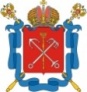 Информационно-методический центр Калининского района Санкт-Петербурга__________________________________________________________________________Установочное занятие слушателей курсов повышения квалификации педагогических работников образовательных организаций Калининского района Санкт-Петербурга 28-29 января 2019 годаМесто проведения: ГБОУ СОШ № 121, пр. Науки, д.16, к.2, литер АПрограмма 15:00-15:30Регистрация слушателей 15:30-16:20актовый залОТКРЫТИЕ15:30-16:20актовый залОрганизация курсов повышения квалификации в 2019 году по образовательной программе «Актуальные проблемы современного образования»Валентина Петровна Колесникова,директор ГБУ ИМЦ Калининского района15:30-16:20актовый залВЫСТУПЛЕНИЯ15:30-16:20актовый залМодернизация образования в РФ. Современные образовательные технологии Алексей Викторович Вольтов, к.п.н., заместитель директора ГБУ ИМЦ Калининского района  15:30-16:20актовый залТребования к современному уроку в соответствии с ФГОС общего образованияНаталия Юрьевна Кадетова, заместитель директора ГБУ ИМЦ Калининского района16:20-17:15актовый залПРЕДСТАВЛЕНИЕ ПЕДАГОГИЧЕСКОГО ОПЫТА16:20-17:15актовый залПрофессиональная деятельность педагога по подготовке обучающихся к разработке и защите индивидуального итогового проектаТатьяна Сергеевна Клецко, заместитель директора по УВР ГБОУ лицея № 150Оксана Валерьевна Чайка, учитель ГБОУ лицея № 15016:20-17:15актовый залМАСТЕР-КЛАСС16:20-17:15актовый залИнтерактивные видеокейсы - инструмент очного и дистанционного обученияДенис Николаевич Вохин, учитель ГБОУ СОШ № 139 